Spanish October 2017 Newsletter¡Hola Tiger Nation!3rd grade students’ symbolic butterflies are migrating south to Mexico! Students worked hard in art class to create beautiful monarch butterflies to prepare to send them with special messages to students in Mexico. Sometime between March-May, we will receive butterflies back from schools in Mexico so symbolize their migration back north. KG-2nd grade students have been working on their colors, while 4th and 5th grade students are wrapping up the unit on important Latinos/Latino-Americans and their contributions to society. During the first two weeks of December, students will learn about Día de los muertos (day of the dead), an important holiday celebrated on November 1st and 2nd to celebrate the lives of our friends and families. 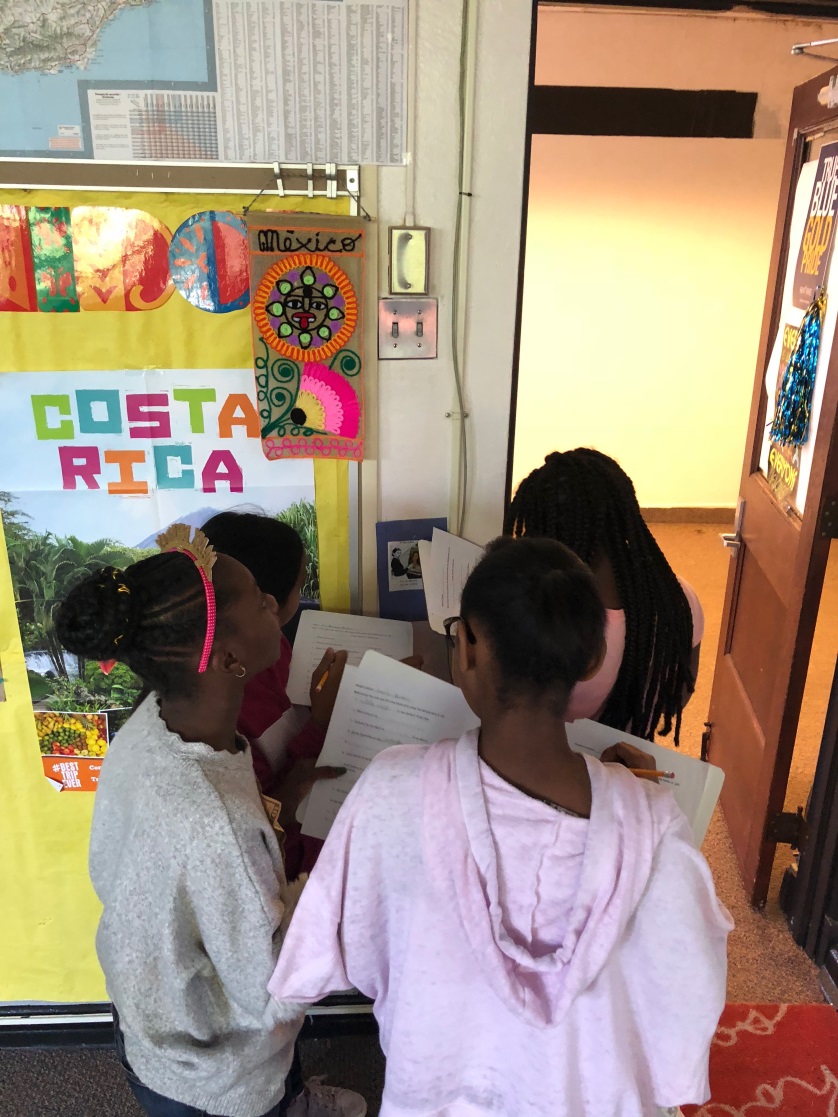 